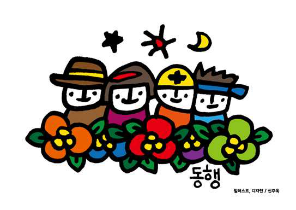 공익변호사와 함께하는 동행 - 하계실무수습 -법학전문대학원생 대상 2024년 하계 실무수습 안내문공익변호사와 함께하는 동행(이하 ‘동행’)은 2015년 광주광역시에 설립된 지역유일의 비영리공익법률단체로 현재 2명의 상근변호사와 1명의 반상근활동가 및 자원활동가 등이 함께하고 있습니다. 동행은 존엄과 권리를 상실한 이들의 목소리를 법의 언어로 전달하기 위하여, 장애∙이주민∙난민∙아동∙성폭력∙성매매피해여성∙성소수자 등 분야의 다양한 공익 활동 및 송무를 지원하고 있습니다. 지역 시민단체와의 네트워킹, NGO단체 조직 운영, 법률 상담부터 공익 소송까지 공익인권법 실무를 전반적으로 경험하고자 하는 법학전문대학원생을 대상으로 2023년 하계 실무수습을 실시하고자 합니다.◎ 지원자격지역의 공익∙인권문제를 함께 고민하고 공익소송실무에 관심과 열정을 가진 법학전문대학원생(학년 불문)지역공익변호사의 현장성을 경험하고 싶은 법학전문대학원생◎ 기간2024년 7월 8일(월)부터 7월 19일(금)까지 2주간(사정에 따른 조정 및 희망에 따른 연장 가능)◎ 장소공익변호사와 함께하는 동행 사무실 (광주광역시 동구 천변우로 339, 제일오피스텔빌딩302호)◎ 모집인원3명 이내 (내부 기준에 따름)◎ 프로그램<비영리단체 공익변호사 업무의 이해>동행 공익인권지원 업무 브리핑동행 상근변호사 주간 사례회의 참관<공익인권분야 소송의 실제>공익소송 기록 검토 및 작성(소장, 답변서, 준비서면, 의견서 등)진행 중인 공익소송 재판 방청공익인권 분야별 관련 리서치 등<시민단체 네트워킹>공익인권 분야별 연대회의 참관공익인권 분야별 토론회, 교육 프로그램 참관 등그 외 실무수습생이 관심있는 업무 등※ 위 계획은 동행 또는 관련 단체 일정 등에 따라 변경될 수 있습니다◎ 지원방법2024년 6월 7일(금)부터 6월 30일(일) 자정까지 지원서를 작성하여 동행 이메일companion.lfpi@gmail.com로 보내주시기 바랍니다.※ 파일명을 '지원자이름_실무수습 지원서.hwp'로 하여 제출 바람※ 지원서는 자기소개를 포함한 자유양식으로 작성(A4 2장 이내 - 글자크기 12포인트)※이름, 소속, 연락처, 이메일을 반드시 기재할 것지원결과는 2024. 7. 1. (월) 전후로 개별 통지할 예정입니다. 감사합니다.문의사항 : 담당 위서현 상근변호사(companion.lfpi@gmail.com) 